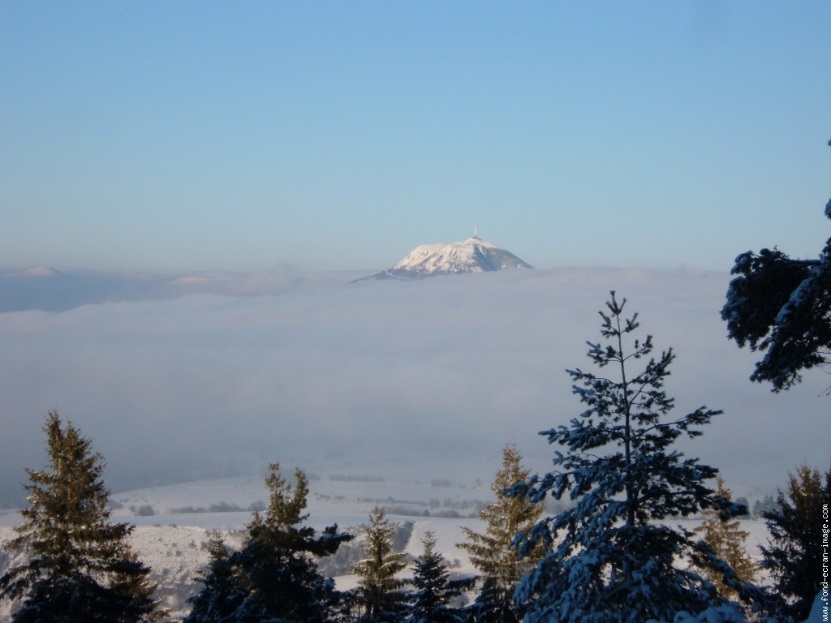 Evasion en Auvergne.Les volcans d'Auvergne sous la neige immaculéeSont pareils à des livres de poésie qui font rêver.Ils impriment dans notre esprit une empreinte magiqueCelle de la beauté et de la douceur mirifiquesDans des paysages vallonnés plantés de sapinsQue le blanc habille avec délicatesse, divinement bien.Du sombre et du clair, à perte de vue, la luminositéFait étinceler le ciel et les plaines, souligne les sommets.Le Puy de Dôme trône magistralement, il domineDans ce lieu fantastique où toujours il fascineSurmonté de son impressionnante antenne qui se dresseParmi l'immensité du ciel pour une vision pittoresque.La neige est plus abondante à la pointe du massif,Le spectacle est époustouflant vers l'horizon qui resplendit.La roche ardoise brodée de neige nous inviteA une soirée, elle s'est endimanchée et m'a séduite.Les sapins verts se sont parés de dentelles virginalesAfin que le bonheur visuel soit subliminal.Marie Laborde.